ГОДОВОЙ ОТЧЕТО РЕАЛИЗАЦИИ МУНИЦИПАЛЬНОЙ ЦЕЛЕВОЙ ПРОГРАММЫМО «Садынский национальный эвенкийский наслег»за 2018 годРаздел 1. Основные результаты         В соответствии с п. 35 ст. З Федерального закона от 28.06.2014 г. № 172-ФЗ «О стратегическом планировании в Российской Федерации», муниципальная программа это документ стратегического планирования, содержащий комплекс планируемых мероприятий, взаимоувязанных по задачам, срокам осуществления, исполнителям и ресурсам и обеспечивающих наиболее эффективное достижение целей и решение задач социально-экономического развития муниципального образования.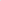 Согласно п. 2 ст. 179 Бюджетного Кодекса РФ, объем бюджетных ассигнований на финансовое обеспечение реализации государственных (муниципальных) программ утверждается законом (решением) о бюджете по соответствующей каждой программе целевой статье расходов бюджета в соответствии с утвердившим программу муниципальным правовым актом местной администрации муниципального образования.В соответствии с решением наслежного Совета депутатов от 27.12.2017 года № 11-2 «Об утверждении бюджета муниципального образования МО «Садынский национальный эвенкийский наслег» Мирнинского района Республики Саха (Якутия) на 2018 год (в редакции решения наслежного Совета депутатов от 28.12.2018 года № 5-3), утверждены бюджетные ассигнования на реализацию мероприятий 4 муниципальных программ, из 5 действующих программ, в объеме 14 156 715,85 руб. Согласно п. 1 ст. 179 Бюджетного Кодекса РФ, муниципальные программы утверждаются Администрацией МО «Садынский национальный эвенкийский наслег».Сроки реализации муниципальных программ 2016-2018 гг.Во исполнение требований п. 1 ст. 179 Бюджетного Кодекса РФ, Постановлением АМО «Садынский национальный эвенкийский наслег» от 01.112016 г. № 19/1, утверждено Положение о порядке разработки, реализации и оценки эффективности муниципальных целевых программ МО «Садынский национальный эвенкийский наслег» Мирнинского района Республики Саха (Якутия) (далее — Положение о муниципальных программах).Согласно ф. 0503166 «Сведения об исполнении мероприятий в рамках целевых программ» утверждено бюджетных ассигнований на реализацию муниципальных программ на общую сумму 14 156 715,85 руб., исполнено на 10 771 772,67 руб. или 76 0/0, из них:Муниципальная программа «Развитие культуры МО «Садынский национальный эвенкийский наслег» 2016-2018 гг.», утвержденная Постановлением АМО «Садынский национальный эвенкийский наслег» от 07.12.2015 г. № 37. План на 2018 год 6 880 231,38 руб., исполнено 6 847 427,60 руб., или 99,5 % (исполнение оценено как высокая степень эффективности). Не исполнено 32 803,78 руб., по услугам связи, единственного поставщика заложено больше средств. Филиал ПАО Ростелеком не отправил договор на расторжение.Муниципальная программа «Развитие физической культуры и спорта МО «Садынский национальный эвенкийский наслег» 2016-2018гг.», утвержденная Постановлением АМО «Садынский национальный эвенкийский наслег» от 07.12.2015 г. № 35. План на 2018 год 109 636,00 руб., исполнено 97 604,00 руб., или 89,1 % (исполнение оценено как высокая степень эффективности). Не исполнено 12 032,00 руб., поставщик ИП Дедков Д.А. не выдал счета для оплаты.З. Муниципальная программа «По вопросам обеспечения пожарной безопасности на территории МО «Садынский национальный эвенкийский наслег» на 2016-2018 годы», утвержденная Постановлением АМО «Садынский национальный эвенкийский наслег» от 07.12.2015 г. № 33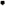 План на 2018 год 459 662,35 руб., исполнено 458 758,39 руб. или 99,8 % (исполнение оценено как высокая степень эффективности). Не исполнено 903,96 руб., остаток суммы от невыполнения работ по договору.Муниципальная программа «Благоустройство территории МО «Садынский национальный эвенкийский наслег» на 2016-2018 гг.», утвержденная Постановлением АМО «Садынский национальный эвенкийский наслег» от 07.12.2015 г. № 36. План на 2018 год 6 707 186,12 руб., исполнено З 367 982,68 руб., или 50,2 % (исполнение оценено как средняя степень эффективности). Не исполнено З 339 203,44 руб., расторжение муниципального контракта №1 от 18.05.18 г. Остаток средств по экономии торгов и фактического невыполнения работ по контракту.Муниципальная программа «Энергосбережение и повышение энергетической эффективности уличного освещения на территории МО «Садынский национальный эвенкийский наслег» на 2016-2018 гг.», утвержденная Постановлением АМО «Садынский национальный эвенкийский наслег» от 07.12.2015 г. № 34. План на 2018 года 0,00 руб., исполнение 0,00 руб. (исполнение оценено как средняя степень эффективности).Раздел 2. Меры по реализации программыВ данном разделе указать информацию о внесении изменений и дополнений в программу в течение финансового года согласно форме:Раздел 3. Исполнение мероприятий муниципальной целевой программы   «Развитие культуры на территории МО «Садынский национальный эвенкийский наслег на 2016-2018 гг.»(наименование Программы)за 2018 г.Источник финансирования: средства бюджета МО «Садынский национальный эвенкийский наслег»рублейОбъем остатков финансовых средств по итогам года (за исключением средств, связанных с экономией по итогам аукционов): __32803,78__руб.Объем законтрактованных обязательств отчетного года, переходящих на следующий год: ______0____ руб.Исполнение мероприятий муниципальной целевой программы   «По вопросам обеспечения пожарной безопасности на территории МО «Садынский национальный эвенкийский наслег» на 2016-2018гг.»(наименование Программы)за 2018 г.Источник финансирования: средства бюджета МО «Садынский национальный эвенкийский наслег»рублейОбъем остатков финансовых средств по итогам года (за исключением средств, связанных с экономией по итогам аукционов): __903,96__руб.Объем законтрактованных обязательств отчетного года, переходящих на следующий год: ______0____ руб.Исполнение мероприятий муниципальной целевой программы   «Развитие физической культуры и спорта МО «Садынский национальный эвенкийский наслег» на 2016-2018 годы»(наименование Программы)за 2018 г.Источник финансирования: средства бюджета МО «Садынский национальный эвенкийский наслег»рублейОбъем остатков финансовых средств по итогам года (за исключением средств, связанных с экономией по итогам аукционов): __12032,00__руб.Объем законтрактованных обязательств отчетного года, переходящих на следующий год: ______0____ руб.Исполнение мероприятий муниципальной целевой программы   «Благоустройство на территории МО «Садынский национальный эвенкийский наслег» на 2016-2018 гг.»»(наименование Программы)за 2018 г.Источник финансирования: средства бюджета МО «Садынский национальный эвенкийский наслег»рублейОбъем остатков финансовых средств по итогам года (за исключением средств, связанных с экономией по итогам аукционов): __2239203,44__руб.Объем законтрактованных обязательств отчетного года, переходящих на следующий год: ______1100000,00____ руб.Раздел 4. Достижение значений целевых показателей программыГлава МО «Садынский национальный эвенкийский наслег»                      ________________    	______Игнатьев И.И_______                                                                       (подпись)                       (расшифровка подписи)№ п/пРеквизиты правовых актов о внесении изменений и дополненийОписание причин необходимости внесения изменений и дополнений1Постановление от 25.01.18 г. № 1-1, 1-2,1-3, 1-4.Уточнение бюджета на 2018 г.2Постановление от 10.06.18 г. № 21-1, 21-2, 21-3, 21-4.Уточнение бюджета на 01.06.2018 г.3Постановление от 29.12.2018 г. № 38,39,40,41Уточнение бюджета на 28.12.2018 г.№ п/пМероприятия по реализации программыИсточники финансированияОбъем финансированияОбъем финансированияОстаток(неосвоенные средства, экономия)Причины отклонений№ п/пМероприятия по реализации программыИсточники финансированияплан (уточненный план)исполнено (кассовые расходы)Остаток(неосвоенные средства, экономия)Причины отклонений1Обеспечение деятельности СДК «Биракан»Всего1Обеспечение деятельности СДК «Биракан»Федеральный бюджет1Обеспечение деятельности СДК «Биракан»Государственный бюджет1Обеспечение деятельности СДК «Биракан»Бюджет МО «Садынский национальный эвенкийский наслег» 5357,35324,51Обеспечение деятельности СДК «Биракан»Другие источники2Приобретение основных средствВсего2Приобретение основных средствФедеральный бюджет2Приобретение основных средствГосударственный бюджет2Приобретение основных средствБюджет МО «Садынский национальный эвенкийский наслег»1400,21400,22Приобретение основных средствДругие источники3Проведение культурно-массовых мероприятийВсего3Проведение культурно-массовых мероприятийФедеральный бюджет3Проведение культурно-массовых мероприятийГосударственный бюджет3Проведение культурно-массовых мероприятийБюджет МО «Садынский национальный эвенкийский наслег»97,397,33Проведение культурно-массовых мероприятийДругие источники4Прочие мероприятия по пожарной обеспеченностиВсего4Прочие мероприятия по пожарной обеспеченностиФедеральный бюджет4Прочие мероприятия по пожарной обеспеченностиГосударственный бюджет4Прочие мероприятия по пожарной обеспеченностиБюджет МО «Садынский национальный эвенкийский наслег»25,425,44Прочие мероприятия по пожарной обеспеченностиДругие источникиИТОГО по программеВсего6880,26847,4ИТОГО по программеФедеральный бюджетИТОГО по программеГосударственный бюджетИТОГО по программеБюджет МО «Садынский национальный эвенкийский наслег» 6880,26847,4ИТОГО по программеДругие источники№ п/пМероприятия по реализации программыИсточники финансированияОбъем финансированияОбъем финансированияОстаток(неосвоенные средства, экономия)Причины отклонений№ п/пМероприятия по реализации программыИсточники финансированияплан (уточненный план)исполнено (кассовые расходы)Остаток(неосвоенные средства, экономия)Причины отклонений1Приобретение противопожарного инвентаря Всего1Приобретение противопожарного инвентаря Федеральный бюджет1Приобретение противопожарного инвентаря Государственный бюджет1Приобретение противопожарного инвентаря Бюджет МО «Садынский национальный эвенкийский наслег» 10,010,01Приобретение противопожарного инвентаря Другие источники2Содержание ДПКВсего2Содержание ДПКФедеральный бюджет2Содержание ДПКГосударственный бюджет2Содержание ДПКБюджет МО «Садынский национальный эвенкийский наслег»109,8109,82Содержание ДПКДругие источники3Оплата коммунальных услуг здание пожарного водоемаВсего3Оплата коммунальных услуг здание пожарного водоемаФедеральный бюджет3Оплата коммунальных услуг здание пожарного водоемаГосударственный бюджет3Оплата коммунальных услуг здание пожарного водоемаБюджет МО «Садынский национальный эвенкийский наслег»230,9230,93Оплата коммунальных услуг здание пожарного водоемаДругие источники4Транспортные расходыВсего4Транспортные расходыФедеральный бюджет4Транспортные расходыГосударственный бюджет4Транспортные расходыБюджет МО «Садынский национальный эвенкийский наслег»38,938,94Транспортные расходыДругие источники5Приобретение ГСМ при возникновении ЧС на территории селаВсего5Приобретение ГСМ при возникновении ЧС на территории селаФедеральный бюджет5Приобретение ГСМ при возникновении ЧС на территории селаГосударственный бюджет5Приобретение ГСМ при возникновении ЧС на территории селаБюджет МО «Садынский национальный эвенкийский наслег»69,969,15Приобретение ГСМ при возникновении ЧС на территории селаДругие источникиИТОГО по программеВсего459,6458,7ИТОГО по программеФедеральный бюджетИТОГО по программеГосударственный бюджетИТОГО по программеБюджет МО «Садынский национальный эвенкийский наслег» 459,6458,7ИТОГО по программеДругие источники№ п/пМероприятия по реализации программыИсточники финансированияОбъем финансированияОбъем финансированияОстаток(неосвоенные средства, экономия)Причины отклонений№ п/пМероприятия по реализации программыИсточники финансированияплан (уточненный план)исполнено (кассовые расходы)Остаток(неосвоенные средства, экономия)Причины отклонений1Проведение спортивных мероприятий (приобретение грамот, и кубков и подарочной и сувенирной продукции) Всего1Проведение спортивных мероприятий (приобретение грамот, и кубков и подарочной и сувенирной продукции) Федеральный бюджет1Проведение спортивных мероприятий (приобретение грамот, и кубков и подарочной и сувенирной продукции) Государственный бюджет1Проведение спортивных мероприятий (приобретение грамот, и кубков и подарочной и сувенирной продукции) Бюджет МО «Садынский национальный эвенкийский наслег» 109,697,601Проведение спортивных мероприятий (приобретение грамот, и кубков и подарочной и сувенирной продукции) Другие источникиИТОГО по программеВсего109,697,60ИТОГО по программеФедеральный бюджетИТОГО по программеГосударственный бюджетИТОГО по программеБюджет МО «Садынский национальный эвенкийский наслег» 109,697,60ИТОГО по программеДругие источники№ п/пМероприятия по реализации программыИсточники финансированияОбъем финансированияОбъем финансированияОстаток(неосвоенные средства, экономия)Причины отклонений№ п/пМероприятия по реализации программыИсточники финансированияплан (уточненный план)исполнено (кассовые расходы)Остаток(неосвоенные средства, экономия)Причины отклонений1Ремонт памятников Всего1Ремонт памятников Федеральный бюджет1Ремонт памятников Государственный бюджет1Ремонт памятников Бюджет МО «Садынский национальный эвенкийский наслег» 299,99299,991Ремонт памятников Другие источники2Ремонт внутрипоселковых дорогВсего2Ремонт внутрипоселковых дорогФедеральный бюджет2Ремонт внутрипоселковых дорогГосударственный бюджет2Ремонт внутрипоселковых дорогБюджет МО «Садынский национальный эвенкийский наслег» 99,992Ремонт внутрипоселковых дорогДругие источники3Содержание уличного освещенияВсего3Содержание уличного освещенияФедеральный бюджет3Содержание уличного освещенияГосударственный бюджет3Содержание уличного освещенияБюджет МО «Садынский национальный эвенкийский наслег»99,6999,693Содержание уличного освещенияДругие источники4Ремонт уличного освещенияВсего4Ремонт уличного освещенияФедеральный бюджет4Ремонт уличного освещенияГосударственный бюджет4Ремонт уличного освещенияБюджет МО «Садынский национальный эвенкийский наслег»4666,52900,484Ремонт уличного освещенияДругие источники5Утилизация и переработка отходов производства и потребления Всего5Утилизация и переработка отходов производства и потребления Федеральный бюджет5Утилизация и переработка отходов производства и потребления Государственный бюджет5Утилизация и переработка отходов производства и потребления Бюджет МО «Садынский национальный эвенкийский наслег»300,00,05Утилизация и переработка отходов производства и потребления Другие источники6Мероприятия по захоронению безродныхВсего6Мероприятия по захоронению безродныхФедеральный бюджет6Мероприятия по захоронению безродныхГосударственный бюджет6Мероприятия по захоронению безродныхБюджет МО «Садынский национальный эвенкийский наслег»5,00,06Мероприятия по захоронению безродныхДругие источники7Проект развитие общественной инфраструктуры, основанных на местных инициативах (ремонт Парка-Улуу ТогоВсего7Проект развитие общественной инфраструктуры, основанных на местных инициативах (ремонт Парка-Улуу ТогоФедеральный бюджет7Проект развитие общественной инфраструктуры, основанных на местных инициативах (ремонт Парка-Улуу ТогоГосударственный бюджет7Проект развитие общественной инфраструктуры, основанных на местных инициативах (ремонт Парка-Улуу ТогоБюджет МО «Садынский национальный эвенкийский наслег»1000,00,07Проект развитие общественной инфраструктуры, основанных на местных инициативах (ремонт Парка-Улуу ТогоДругие источники8Софинансирование проектов Развитие общественной инфракструктуры, основанных на местных инициативах Всего8Софинансирование проектов Развитие общественной инфракструктуры, основанных на местных инициативах Федеральный бюджет8Софинансирование проектов Развитие общественной инфракструктуры, основанных на местных инициативах Государственный бюджет8Софинансирование проектов Развитие общественной инфракструктуры, основанных на местных инициативах Бюджет МО «Садынский национальный эвенкийский наслег»100,00,08Софинансирование проектов Развитие общественной инфракструктуры, основанных на местных инициативах Другие источники9Снос муниципальных жилых домов Всего9Снос муниципальных жилых домов Федеральный бюджет9Снос муниципальных жилых домов Государственный бюджет9Снос муниципальных жилых домов Бюджет МО «Садынский национальный эвенкийский наслег»36,036,09Снос муниципальных жилых домов Другие источники10Благоустройство дома по ул. Садынская 22 (строительство уличного туалета) Всего10Благоустройство дома по ул. Садынская 22 (строительство уличного туалета) Федеральный бюджет10Благоустройство дома по ул. Садынская 22 (строительство уличного туалета) Государственный бюджет10Благоустройство дома по ул. Садынская 22 (строительство уличного туалета) Бюджет МО «Садынский национальный эвенкийский наслег»99,9931,8210Благоустройство дома по ул. Садынская 22 (строительство уличного туалета) Другие источникиИТОГО по программеВсего6707,163367,98ИТОГО по программеФедеральный бюджетИТОГО по программеГосударственный бюджетИТОГО по программеБюджет МО «Садынский национальный эвенкийский наслег» 6707,163367,98ИТОГО по программеДругие источникиНаименование целевого 
показателяЕдиница 
измеренияЗначение целевого 
показателяЗначение целевого 
показателяПояснения к возникшим отклонениямИсточник / Методика расчета№ п/пНаименование целевого 
показателяЕдиница 
измеренияутверждено   
в программедостигнутоПояснения к возникшим отклонениямИсточник / Методика расчета1Муниципальная программа «Развитие культуры МО «Садынский национальный эвенкийский наслег» 2016-2018 гг.Тыс. руб.6880,26847,4Не исполнено 32 803,78 руб., по услугам связи, единственного поставщика заложено больше средств. Филиал ПАО Ростелеком не отправил договор на расторжение.-2Муниципальная программа «Развитие физической культуры и спорта МО «Садынский национальный эвенкийский наслег» 2016-2018 гг.»Тыс. руб109,6397,60Не исполнено 12 032,00 руб., поставщик ИП Дедков Д.А. не выдал счета для оплаты.-3Муниципальная программа «По вопросам обеспечения пожарной безопасности на территории МО «Садынский национальный эвенкийский наслег» на 2016-2018 годы»Тыс. руб 459,6458,7Не исполнено 903,96 руб., остаток суммы от невыполнения работ по договору.-4Муниципальная программа «Благоустройство территории МО «Садынский национальный эвенкийский наслег» на 2016-2018 гг.»Тыс.руб 6707,183367,98Не исполнено З 339 203,44 руб., расторжение муниципального контракта №1 от 18.05.18 г. Остаток средств по экономии торгов и фактического невыполнения работ по контракту-5Муниципальная программа «Энергосбережение и повышение энергетической эффективности уличного освещения на территории МО «Садынский национальный эвенкийский наслег» на 2016-2018 гг.»Тыс.руб00--